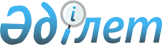 Об утверждении Отраслевой рамки квалификации в сфере строительства и жилищно-коммунального хозяйства
					
			Утративший силу
			
			
		
					Приказ Министра регионального развития Республики Казахстан от 14 января 2014 года № 5/ОД. Зарегистрирован в Министерстве юстиции Республики Казахстан 3 марта 2014 года № 9187. Утратил силу приказом Министра национальной экономики Республики Казахстан от 8 июня 2015 года № 423      Сноска. Утратил силу приказом Министра национальной экономики РК от 08.06.2015 № 423.      В соответствии с пунктом 3 статьи 138-4 Трудового кодекса Республики Казахстан от 15 мая 2007 года ПРИКАЗЫВАЮ:



      1. Утвердить прилагаемую Отраслевую рамку квалификации в сфере строительства и жилищно-коммунального хозяйства.



      2. Комитету по делам строительства и жилищно-коммунального хозяйства Министерства регионального развития Республики Казахстан (У.Е. Жазылбек) обеспечить:

      1) государственную регистрацию настоящего приказа в Министерстве юстиции Республики Казахстан;

      2) официальное опубликование настоящего приказа после его государственной регистрации в Министерстве юстиции Республики Казахстан;

      3) размещение настоящего приказа на интернет-ресурсе Министерства регионального развития Республики Казахстан.



      3. Контроль за исполнением настоящего приказа возложить на заместителя Министра регионального развития Республики Казахстан Нокина С.К.



      4. Настоящий приказ вводится в действие по истечении десяти календарных дней после дня его первого официального опубликования.      Министр                                          Б. Жамишев

Утверждена       

приказом Министра     

регионального развития    

Республики Казахстан    

от 14 января 2014 года № 5/ОД 

Отраслевая рамка квалификаций в сфере строительства и

жилищно-коммунального хозяйства

      1. Отраслевая рамка квалификаций в сфере строительства и жилищно-коммунального хозяйства (далее – ОРК) содержит восемь квалификационных уровней, что соответствует Национальной Рамке Квалификаций Республики Казахстан.



      2. ОРК определяет единую шкалу квалификационных уровней для разработки профессиональных стандартов (далее – ПС), обеспечивая сопоставимость квалификаций, и является основой для системы подтверждения соответствия и присвоения квалификации специалистов.



      3. В ОРК приводится обобщенное описание результатов, детализация осуществляется в ПС.



      4. ОРК предназначена для различных групп пользователей (работодателей, органов образования, граждан, рабочих) и позволяет:

      1) описывать с единых позиций требования к квалификации работников, выпускников при разработке ПС и образовательных стандартов;

      2) разрабатывать оценочные материалы и процедуры определения квалификации работников и выпускников всех уровней профессионального образования;

      3) планировать различные траектории образования, ведущие к получению конкретного квалификационного уровня, карьерного роста.



      5. Основные термины и понятия, используемые в ОРК:



      1) отраслевая рамка квалификаций - структурированное описание квалификационных уровней, признаваемых в отрасли;



      2) профессиональный стандарт - стандарт, определяющий в конкретной области профессиональной деятельности требования к уровню квалификации и компетентности, к содержанию, качеству и условиям труда;



      3) знание – результат усвоения информации посредством обучения и личного опыта, совокупность фактов, принципов, теории и практики, относящиеся к сфере обучения или работы, компонент квалификации, который должен подвергаться оценке;



      4) умения – способности применять знания и проявить компетентность с целью осуществления деятельности и решения задач (применение логического, интуитивного, творческого и практического мышления);



      5) опыт – сознательная деятельность, знания и умения (навыки), которые могут быть приобретены и эффективно использованы в течение определенного промежутка времени;



      6) компетенции – качества субъекта деятельности, обеспечивающие выполнение задач профессиональной деятельности определенного квалификационного уровня.



      6. ОРК представляет собой рамочную конструкцию, оформленную по структуре, согласно приложению 1 к ОРК.

      ОРК состоит из описания для каждого квалификационного уровня общих характеристик профессиональной деятельности:

      1) знания (наукоемкость деятельности) – комплексный показатель, который определяет требования к знаниям и зависит от следующих особенностей профессиональной деятельности:

      объема и сложности используемой информации;

      инновационных знаний;

      степени их абстрактности (соотношения теоретических и практических знаний и умений). Степень его проявления (переход от одного к другому) может быть связан с изменением одного (любого) из составляющих показателей, двух или трех показателей;

      2) умения и навыки – данный показатель является комплексным и определяет требования к умениям и зависит от следующих особенностей профессиональной деятельности:

      множественности (вариативности) способов решения профессиональных задач, необходимости выбора или разработки этих способов;

      степени неопределенности рабочей ситуации и непредсказуемости ее развития. Данный показатель является комплексным. Степень его проявления (переход от одного уровня квалификации к другому) может быть связан как с изменением одного (любого) из составляющих показателей, так и обоих;

      3) личностные и профессиональные компетенции – данный показатель определяет широту полномочий и ответственность работника, который имеет три основных степени проявления:

      деятельность под руководством;

      самостоятельная исполнительская деятельность;

      руководство другими.

      Широта полномочий и ответственности связана с масштабом деятельности, ценой возможной ошибки для организации, области, ее социальными, экологическими, экономическими и тому подобное последствиями, а также плотной реализации в профессиональной деятельности основных функций руководства (целеполагание, организация, контроль, мотивация исполнителей (работников, рабочих).



      7. Основным принципом разработки уровней квалификаций в ОРК является непрерывность и преемственность развития квалификационных уровней от низшего к высшему, прозрачность их описания.



      8. Уровень квалификации является результатом освоения определенной образовательной программы и/или практического опыта.

      Для приращения квалификации или изменения ее профиля на каждом уровне возможно обучение по дополнительным образовательным программам системы повышения квалификации и переподготовки кадров в учреждениях, имеющие соответствующие лицензии.

      Уровень квалификации может нарастать по мере обретения практического опыта работы, самообразования и обучения.

      Учет различных форм образования и обучения будет происходить внутри отраслевой квалификационной системы.

      Построение индивидуальной образовательной траектории посредством учета знаний и практического опыта работника, курсов повышения квалификации, которая даст возможность продвигаться как по вертикали, так и по горизонтали уровней квалификации.

      Соотнесение уровней квалификации с уровнями национальной системы образования и обучения определяются по показателю достижения квалификации, согласно приложению 2 к ОРК.

Приложение 1           

к Отраслевой рамке        

квалификаций в сфере строительства 

и жилищно-коммунального хозяйства 

            Структура отраслевой рамки квалификаций

      в сфере строительства и жилищно-коммунального хозяйства

Приложение 2       

к Отраслевой рамке квалификаций

в сфере строительства и    

жилищно-коммунального хозяйства

            Показатель достижения квалификации
					© 2012. РГП на ПХВ «Институт законодательства и правовой информации Республики Казахстан» Министерства юстиции Республики Казахстан
				Уровень  квалификацииЗнанияУмения и навыкиЛичностные и профессиональные компетенции 12341Базовые знания о предмете труда, охране труда, процессе его преобразования и цикле соответствующих исполнительских действийВыполняет типовые несложные практические задания, демонстрирует навыки самонаблюдения и самодисциплиныСамостоятельность: работа под полным руководством при очень низком уровне самостоятельности в ходе выполнения задач.

Ответственность: за выполнение работ; за свою безопасность и безопасность других.

Сложность: работа по инструкции.2Базовые знания о предмете труда, по охране труда и окружающей среды,  средствах и способах достижения результата при выполнении простых типовых задач.Выполняет несложные практические задания, демонстрирует навыки контроля и коррекции своих действий в простых производственных ситуацияхСамостоятельность: работа под руководством при наличии некоторой самостоятельности в знакомых ситуациях; обучение под руководством.

Ответственность: за результаты выполнения простых заданий; за свою безопасность и безопасность других; за выполнение требований по защите окружающей среды;.

Сложность: решение простых типовых задач.3Знания о технологиях преобразования предмета, планировании и организации труда, по охране труда и защите окружающей среды.Выполняет стандартные практические задания, демонстрирует навыки планирования, выбора способы выполнения поставленных задач.Самостоятельность: осуществление самостоятельной работы в типовых ситуациях и под руководством в сложных ситуациях профессиональной деятельности; самостоятельная организация обучения.

Ответственность: за результаты выполнения работ; за свою безопасность и безопасность других; за выполнение требований по защите окружающей среды.

Сложность: решение типовых практических задач; выбор способа действий из известных на основе знаний и практического опыта.4Знания о подходах, принципах и способах постановки и решения профессиональных задач, об этике и психологии отношений, способах мотивации и стимулирования труда, по охране труда и защите окружающей среды.Уточняет полученные задания, ставит задачи подчиненным, оценивает результаты деятельности, определяет недостаточность знаний и навыков, мотивирует повышение профессионализма работников.1. Самостоятельность: исполнительско-управленческая деятельность по реализации нормы под руководством, предусматривающая самостоятельное определение задач, организацию и контроль реализации нормы подчиненными работниками.

Ответственность: за результаты при реализации нормы; за свою безопасность и безопасность других; за выполнение требований по защите окружающей среды.

Сложность: решение различных типовых практических задач, требующих самостоятельного анализа рабочих ситуаций.4Знания о подходах, принципах и способах постановки и решения профессиональных задач, об этике и психологии отношений, способах мотивации и стимулирования труда, по охране труда и защите окружающей среды.Уточняет полученные задания, ставит задачи подчиненным, оценивает результаты деятельности, определяет недостаточность знаний и навыков, мотивирует повышение профессионализма работников.2. Самостоятельность: исполнительско-управленческая деятельность по реализации нормы под руководством, предусматривающая самостоятельное определение задач, организацию и контроль реализации нормы подчиненными работниками.

Ответственность: за результаты реализации нормы; за свою безопасность и безопасность других; за выполнение требований по защите окружающей среды;

Сложность: решение простых типовых задач, требующих самостоятельного анализа рабочих ситуаций при реализации основных функций.5Знания о методологии системного анализа и проектирования профессиональных ситуаций, способах принятия управленческих решений, о коллективо- и командообразовании, по охране труда и защите окружающей среды.Демонстрирует навыки понимания заказа, анализа ситуаций и своих действий, принятия решений и создания условий их реализации, контроля и коррекции деятельности в контексте командной работы, повышения управленческого и исполнительского профессионализма1. Самостоятельность: управленческая деятельность в рамках участка технологического процесса и стратегии деятельности предприятия.

Ответственность: за оценку и совершенствование собственного труда, собственное обучение и обучение других; за свою безопасность и безопасность других; за выполнение требований по защите окружающей среды.

Сложность: решение практических задач на основе выбора способов решения в различных изменяющихся условиях рабочих ситуаций.5Знания о методологии системного анализа и проектирования профессиональных ситуаций, способах принятия управленческих решений, о коллективо- и командообразовании, по охране труда и защите окружающей среды.Демонстрирует навыки понимания заказа, анализа ситуаций и своих действий, принятия решений и создания условий их реализации, контроля и коррекции деятельности в контексте командной работы, повышения управленческого и исполнительского профессионализма2. Самостоятельность: управленческая деятельность в рамках участка технологического процесса и стратегии деятельности предприятия.

Ответственность: за оценку и совершенствование собственного труда, собственное обучение и обучение других; за свою безопасность и безопасность других; за выполнение требований по защите окружающей среды; за подготовку средств труда; за осуществление строительных работ и обслуживание жилищно-коммунального хозяйства - этапов деятельности.

Сложность: решение практических задач на основе выбора способов решения в различных изменяющихся условиях рабочих ситуаций.6Знания о методологии системного анализа, проектирования и принятия решений профессиональных ситуаций, способах принятия управленческих решений, о коллективо- и командообразовании, по охране труда и защите окружающей среды.Демонстрирует навыки проектирования и принятия решений в социальных и профессиональных ситуациях высокой неопределенности, культуру самоуправления, организации коммуникации и согласования точек зрения, оформления и презентации результатов, использования современных программных продуктов и технических средств1. Самостоятельность: управленческая деятельность в рамках стратегии деятельности предприятия, предполагающая согласование работ с другими участками.

Ответственность: за планирование и разработку процессов деятельности, которые могут привести к существенным изменениям или развитию, ответственность за повышение профессионализма работников, за подготовку средств труда; за осуществление строительных работ и обслуживание жилищно-коммунального хозяйства - этапов результата деятельности.

Сложность: деятельность, направленная на решение задач, предполагающих выбор и многообразие способов решения.6Знания о методологии системного анализа, проектирования и принятия решений профессиональных ситуаций, способах принятия управленческих решений, о коллективо- и командообразовании, по охране труда и защите окружающей среды.Демонстрирует навыки проектирования и принятия решений в социальных и профессиональных ситуациях высокой неопределенности, культуру самоуправления, организации коммуникации и согласования точек зрения, оформления и презентации результатов, использования современных программных продуктов и технических средств2. Самостоятельность: управленческая деятельность в рамках стратегии деятельности предприятия, предполагающая согласование работ с другими участками.

Ответственность: за планирование и разработку процессов деятельности, которые могут привести к существенным изменениям или развитию, ответственность за повышение профессионализма работников, за подготовку средств труда; за осуществление строительных работ и обслуживание жилищно-коммунального хозяйства - конечного результата деятельности.

Сложность: деятельность, направленная на решение задач, предполагающих выбор и многообразие способов решения.7Знания о методологии построения концепций, стратегий, функциональных моделей деятельности и взаимодействия, способах постановки и системного решения задач и проблем с применением акмеологических подходов, по охране труда и защите окружающей среды.Демонстрирует навыки постановки задач и проблем, их системного решения с применением инновационных подходов, методы построения концепций и стратегий деятельности1. Самостоятельность: управленческая деятельность, предполагающая создание стратегии функционирования и развития структур отрасли.

Ответственность: за планирование и разработку процессов деятельности, которые могут привести к существенным изменениям или развитию, за подготовку средств труда; за осуществление и реализацию (коммерческое предоставление) строительных работ и обслуживания жилищно-коммунального хозяйства - этапов деятельности, на внутреннем рынке или локальном рынке.

Сложность: деятельность, предполагающая решение задач развития, разработку новых подходов и методов, использование разнообразных методов и комплексное использование методов.7Знания о методологии построения концепций, стратегий, функциональных моделей деятельности и взаимодействия, способах постановки и системного решения задач и проблем с применением акмеологических подходов, по охране труда и защите окружающей среды.Демонстрирует навыки постановки задач и проблем, их системного решения с применением инновационных подходов, методы построения концепций и стратегий деятельности2. Самостоятельность: управленческая деятельность, предполагающая создание стратегии функционирования и развития структур отрасли с внешней средой.

Ответственность: за планирование и разработку процессов деятельности, которые могут привести к существенным изменениям внешней деятельности структур отрасли, за подготовку средств труда; за осуществление и реализацию (коммерческое предоставление) строительных работ и обслуживание жилищно-коммунального хозяйства - этапов деятельности, на внешнем или (глобальном) рынке.

Сложность: деятельность, предполагающая решение задач развития внешних связей, разработку новых подходов и методов, использование разнообразных методов и комплексное использование методов.8Знания о построении кооперативных систем деятельности и взаимодействия, методологии моделирования и управления макросоциальными и макроэкономическими системами, по охране труда и защите окружающей среды.Демонстрирует системное и стратегическое мышление, навыки принятия взаимовыгодных решений с использованием логических методов, построения и проигрывания моделей профессиональной деятельности и взаимодействия1. Самостоятельность: управленческая деятельность, предполагающая создание стратегии функционирования и развития крупных институциональных структур отрасли государственного масштаба.

Ответственность: за планирование, разработку и результаты процессов деятельности, которые могут привести к существенным изменениям или развитию, за подготовку средств труда; за осуществление и реализацию (коммерческое предоставление) строительных работ и обслуживания жилищно-коммунального хозяйства - конечного результата деятельности, на внутреннем рынке или локальном рынке.

Сложность: деятельность, предполагающая решение задач развития, разработку новых подходов, использование разнообразных методов.8Знания о построении кооперативных систем деятельности и взаимодействия, методологии моделирования и управления макросоциальными и макроэкономическими системами, по охране труда и защите окружающей среды.Демонстрирует системное и стратегическое мышление, навыки принятия взаимовыгодных решений с использованием логических методов, построения и проигрывания моделей профессиональной деятельности и взаимодействия2. Самостоятельность: управленческая деятельность, предполагающая создание стратегии функционирования и развития крупных институциональных структур отрасли государственного масштаба.

Ответственность: за планирование, разработку и результаты процессов деятельности, которые могут привести к существенным изменениям или развитию; за подготовку средств труда; за осуществление и реализацию (коммерческое предоставление) строительных работ и обслуживание жилищно-коммунального хозяйства - этапов деятельности, на внешнем или (глобальном) рынке.

Сложность: деятельность, предполагающая решение задач развития, разработку и использование новых подходов и методов.Уровень

квалификацииПути достижении квалификации соответствующего уровня1Практический опыт и/или краткосрочное обучение (инструктаж) на рабочем месте и/или краткосрочные курсы при наличии основного среднего образования, но не ниже начального образования.2Практический опыт и/или профессиональная подготовка (краткосрочные курсы на базе организации образования или обучение на предприятии) при наличии общего, среднего образования, но не ниже основного среднего.3Практический опыт и/или профессиональная подготовка (курсы на базе организации образования по программам профессиональной подготовки до одного года или обучение на предприятии) при наличии общего среднего образования или технического и профессионального образования на базе основного среднего образования без практического опыта.4Техническое и профессиональное образование повышенного уровня (дополнительная профессиональная подготовка), практический опыт5Техническое и профессиональное (специалист среднего звена), послесреднее образование, практический опыт, или высшее образование,6Высшее образование (бакалавриат), практический опыт.7Высшее образование, практический опыт. Послевузовское образование, практический опыт.8Высшее образование, практический опыт, и/или послевузовское образование, практический опыт.

В настоящем квалификационном уровне высшее образование включает в себя высшее образование, полученное до введения в действие Закона Республики Казахстан от 27 июля 2007 года «Об образовании», а также послевузовское образование, определенное в соответствии с уровнями образования установленными указанным законом.